 Информация об участии в муниципальных конкурсных мероприятиях (соревнованиях, НПК, конкурсах…) за 2018-2019 уч. год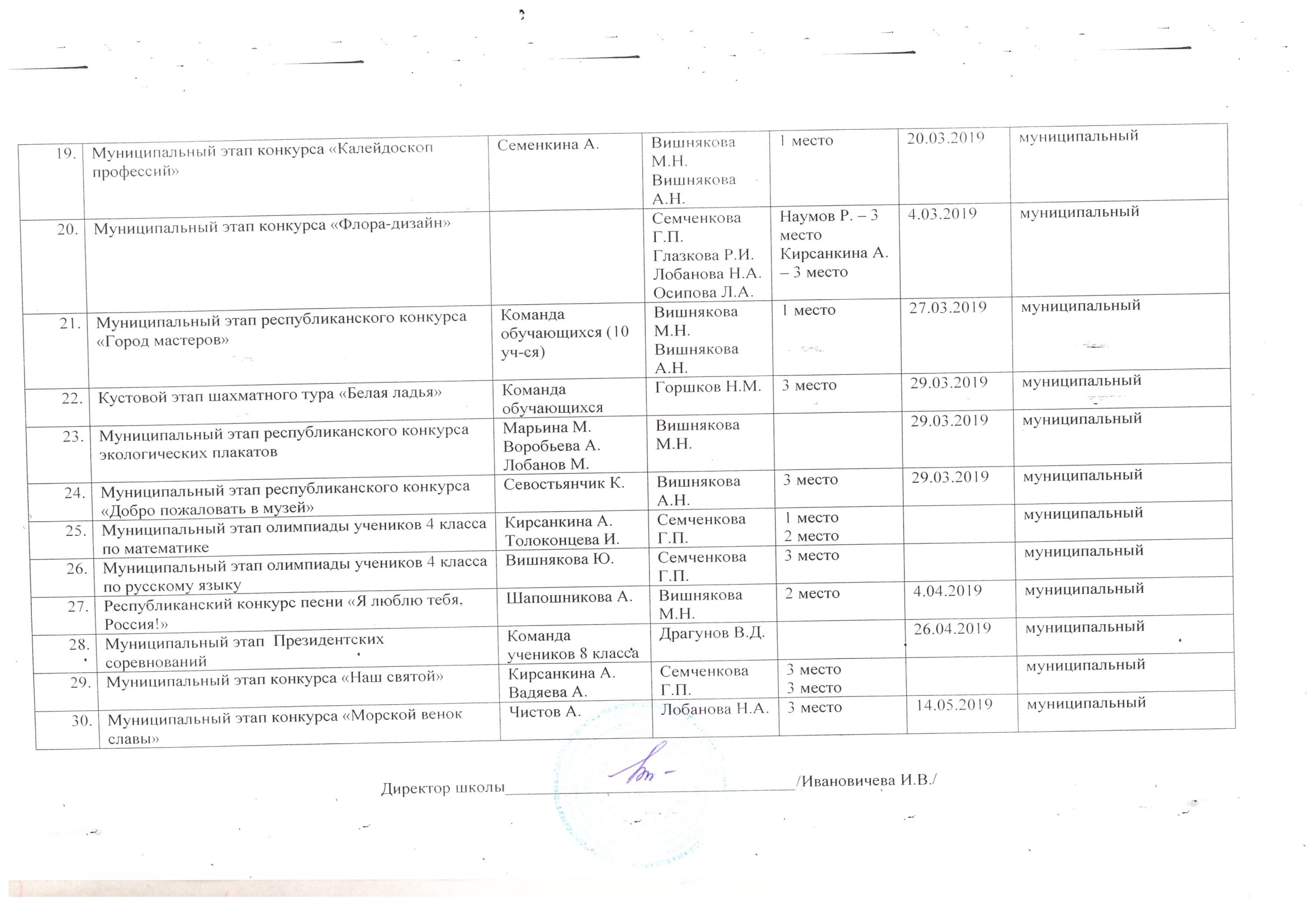 №Конкурс, мероприятиеУчастники (Ф.И., класс)РуководительРезультатДата проведенияУровень(муниципальный, республиканский, всероссийский)Муниципальный этап фестиваля «Шумбрат, Мордовия!»Ивановичева И.В.Саменкова М.Ю.Семченкова Г.П.Вишнякова М.Н.Минаева Т.Т.концерт9.10.2017муниципальныйСмотр – конкурс трудовых объединений школьниковЛуконин А.К.2 местомуниципальныйМуниципальный этап школьной баскетбольной лиги «Кэс - баскет»17 участниковДрагунов В.Д.3 место8.12.2018муниципальныйМуниципальный этап республиканского конкурса «Искусство слова»Мишин А. (7 класс)Вишнякова М.Н.3 местомуниципальныйМуниципальный этап конкурса «В свете елочных огней»Ученики 1-4 классовЛобанова Н.А.Глазкова Р.И.Семченкова Г.П.Вишнякова М.Н.1 место17.12.2018муниципальныйМуниципальный этап конкурса «Серебряная музыка»Шапошникова Алина (9 класс)Вишнякова М.Н.1 место12.12.2018муниципальныйРайонные соревнования по мини-футболу на призы Родайкина А.Команда обучающихся 7-8 классовДрагунов В.Д.участие5.01.2019муниципальныйМуниципальный тур конкурса «Ученик года - 2019»Вадяева Кристина (10 класс)Вишнякова М.Н.Пронина А.И.участие17.01.2019муниципальныйРайонные соревнования по мини-футболу на призы А. Родайкина Команда обучающихся (11 человек)Драгунов В.Д.участие19.01.2019муниципальныйМуниципальный конкурс творческих работ «Защитникам Отечества посвящается»Кирсанкина А. (4 класс)Семченкова Г.П.1 место24.01.2019муниципальныйX Межрегиональная научно-исследовательская конференция по практическому краеведению «Историко-культурное и природное наследие родного края»Осипова В.Пронина А.И.1 место18.02.2019муниципальныйМуниципальный этап республиканского конкурса краеведческих работ «Мой край родной»Вадяева К.Ежов Т.Вишнякова М.Н.1 место2 место12.02.2019муниципальныйМуниципальный этап Республиканского заочного конкурса исследовательских и творческих проектов  «Интеллект будущего»Цулина Я.Пронина А.И.1 место15.02.2019муниципальныйРайонные соревнования по волейболу памяти А. ПивкинаКоманда ребят (14 уч-ся)Драгунов В.Д.3 место9.03.2019муниципальныйМуниципальный этап конкурса «Защитим лес»Вадяева А.Наумов Р.Вишнякова Ю.Кирсанкина А.Чистов А.Семченкова Г.П.Глазкова Р.И.Лобанова Н.А.1,3 места1 место2 место3 место1 место11.03.2019муниципальныйМуниципальный этап Всероссийского конкурса «Живая классика»Коновалов М.Воробьева А.Наумова Е.Горшкова Т.А.Участие12.03.2019муниципальныйЗимний фестиваль ГТО и районные спортивные игры среди школьных спортивных клубовКоманда обучающихся (21 уч-ся)Драгунов В.Д.ГТО:Лушенкова Д. Д – 1 местоБазаркина А. – 2 местоМарьина М. – 2 местоЛегкоатлетическая эстафета – 2 местоСпортивные игры – 3 место16.03.2019муниципальныйМуниципальный этап конкурса «Экология. Дети. Творчество»Наумов Р.Глазкова Р.И.2 место18.03.2019муниципальный